ÇAĞ UNIVERSITYFACULTY OF ARTS AND SCIENCESÇAĞ UNIVERSITYFACULTY OF ARTS AND SCIENCESÇAĞ UNIVERSITYFACULTY OF ARTS AND SCIENCESÇAĞ UNIVERSITYFACULTY OF ARTS AND SCIENCESÇAĞ UNIVERSITYFACULTY OF ARTS AND SCIENCESÇAĞ UNIVERSITYFACULTY OF ARTS AND SCIENCESÇAĞ UNIVERSITYFACULTY OF ARTS AND SCIENCESÇAĞ UNIVERSITYFACULTY OF ARTS AND SCIENCESÇAĞ UNIVERSITYFACULTY OF ARTS AND SCIENCESÇAĞ UNIVERSITYFACULTY OF ARTS AND SCIENCESÇAĞ UNIVERSITYFACULTY OF ARTS AND SCIENCESÇAĞ UNIVERSITYFACULTY OF ARTS AND SCIENCESÇAĞ UNIVERSITYFACULTY OF ARTS AND SCIENCESÇAĞ UNIVERSITYFACULTY OF ARTS AND SCIENCESÇAĞ UNIVERSITYFACULTY OF ARTS AND SCIENCESÇAĞ UNIVERSITYFACULTY OF ARTS AND SCIENCESÇAĞ UNIVERSITYFACULTY OF ARTS AND SCIENCESÇAĞ UNIVERSITYFACULTY OF ARTS AND SCIENCESÇAĞ UNIVERSITYFACULTY OF ARTS AND SCIENCESÇAĞ UNIVERSITYFACULTY OF ARTS AND SCIENCESÇAĞ UNIVERSITYFACULTY OF ARTS AND SCIENCESÇAĞ UNIVERSITYFACULTY OF ARTS AND SCIENCESÇAĞ UNIVERSITYFACULTY OF ARTS AND SCIENCESÇAĞ UNIVERSITYFACULTY OF ARTS AND SCIENCESCodeCodeCodeCodeCourse TitleCourse TitleCourse TitleCourse TitleCourse TitleCourse TitleCourse TitleCourse TitleCourse TitleCourse TitleCourse TitleCourse TitleCourse TitleCreditCreditCreditCreditECTSECTSECTSFLF 301 FLF 301 FLF 301 FLF 301 French VFrench VFrench VFrench VFrench VFrench VFrench VFrench VFrench VFrench VFrench VFrench VFrench V3 (3-0-0)3 (3-0-0)3 (3-0-0)3 (3-0-0)333PrerequisitesPrerequisitesPrerequisitesPrerequisitesPrerequisitesPrerequisitesPrerequisitesPrerequisitesFLF 101/102/201/202FLF 101/102/201/202FLF 101/102/201/202FLF 101/102/201/202FLF 101/102/201/202FLF 101/102/201/202FLF 101/102/201/202FLF 101/102/201/202FLF 101/102/201/202FLF 101/102/201/202FLF 101/102/201/202FLF 101/102/201/202FLF 101/102/201/202FLF 101/102/201/202FLF 101/102/201/202FLF 101/102/201/202Language of InstructionLanguage of InstructionLanguage of InstructionLanguage of InstructionLanguage of InstructionLanguage of InstructionLanguage of InstructionLanguage of InstructionFrenchFrenchFrenchFrenchFrenchMode of Delivery Mode of Delivery Mode of Delivery Mode of Delivery Mode of Delivery Face to faceFace to faceFace to faceFace to faceFace to faceFace to faceType and Level of CourseType and Level of CourseType and Level of CourseType and Level of CourseType and Level of CourseType and Level of CourseType and Level of CourseType and Level of CourseElective/3.Year Fall Semester / EQF Level 6Elective/3.Year Fall Semester / EQF Level 6Elective/3.Year Fall Semester / EQF Level 6Elective/3.Year Fall Semester / EQF Level 6Elective/3.Year Fall Semester / EQF Level 6Elective/3.Year Fall Semester / EQF Level 6Elective/3.Year Fall Semester / EQF Level 6Elective/3.Year Fall Semester / EQF Level 6Elective/3.Year Fall Semester / EQF Level 6Elective/3.Year Fall Semester / EQF Level 6Elective/3.Year Fall Semester / EQF Level 6Elective/3.Year Fall Semester / EQF Level 6Elective/3.Year Fall Semester / EQF Level 6Elective/3.Year Fall Semester / EQF Level 6Elective/3.Year Fall Semester / EQF Level 6Elective/3.Year Fall Semester / EQF Level 6LecturersLecturersLecturersLecturersLecturersName(s) Name(s) Name(s) Name(s) Name(s) Name(s) Lecture HoursLecture HoursLecture HoursLecture HoursLecture HoursOffice HoursOffice HoursOffice HoursOffice HoursOffice HoursContactsContactsContactsCourse CoordinatorCourse CoordinatorCourse CoordinatorCourse CoordinatorCourse CoordinatorInstructor Christelle CLEMENCONInstructor Christelle CLEMENCONInstructor Christelle CLEMENCONInstructor Christelle CLEMENCONInstructor Christelle CLEMENCONInstructor Christelle CLEMENCONWednesday.  09.40–12.30Wednesday.  09.40–12.30Wednesday.  09.40–12.30Wednesday.  09.40–12.30Wednesday.  09.40–12.30Monday. 13.30 -  15.00Monday. 13.30 -  15.00Monday. 13.30 -  15.00Monday. 13.30 -  15.00Monday. 13.30 -  15.00christelleclemencon@cag.edu.tr  christelleclemencon@cag.edu.tr  christelleclemencon@cag.edu.tr  Course Objective Course Objective Course Objective Course Objective Course Objective At this level, the most important aim is to help students make more complicated sentences. Gradually, as the subjects get more complicated, students’ level is supposed to be prepared according to these creteriaAt this level, the most important aim is to help students make more complicated sentences. Gradually, as the subjects get more complicated, students’ level is supposed to be prepared according to these creteriaAt this level, the most important aim is to help students make more complicated sentences. Gradually, as the subjects get more complicated, students’ level is supposed to be prepared according to these creteriaAt this level, the most important aim is to help students make more complicated sentences. Gradually, as the subjects get more complicated, students’ level is supposed to be prepared according to these creteriaAt this level, the most important aim is to help students make more complicated sentences. Gradually, as the subjects get more complicated, students’ level is supposed to be prepared according to these creteriaAt this level, the most important aim is to help students make more complicated sentences. Gradually, as the subjects get more complicated, students’ level is supposed to be prepared according to these creteriaAt this level, the most important aim is to help students make more complicated sentences. Gradually, as the subjects get more complicated, students’ level is supposed to be prepared according to these creteriaAt this level, the most important aim is to help students make more complicated sentences. Gradually, as the subjects get more complicated, students’ level is supposed to be prepared according to these creteriaAt this level, the most important aim is to help students make more complicated sentences. Gradually, as the subjects get more complicated, students’ level is supposed to be prepared according to these creteriaAt this level, the most important aim is to help students make more complicated sentences. Gradually, as the subjects get more complicated, students’ level is supposed to be prepared according to these creteriaAt this level, the most important aim is to help students make more complicated sentences. Gradually, as the subjects get more complicated, students’ level is supposed to be prepared according to these creteriaAt this level, the most important aim is to help students make more complicated sentences. Gradually, as the subjects get more complicated, students’ level is supposed to be prepared according to these creteriaAt this level, the most important aim is to help students make more complicated sentences. Gradually, as the subjects get more complicated, students’ level is supposed to be prepared according to these creteriaAt this level, the most important aim is to help students make more complicated sentences. Gradually, as the subjects get more complicated, students’ level is supposed to be prepared according to these creteriaAt this level, the most important aim is to help students make more complicated sentences. Gradually, as the subjects get more complicated, students’ level is supposed to be prepared according to these creteriaAt this level, the most important aim is to help students make more complicated sentences. Gradually, as the subjects get more complicated, students’ level is supposed to be prepared according to these creteriaAt this level, the most important aim is to help students make more complicated sentences. Gradually, as the subjects get more complicated, students’ level is supposed to be prepared according to these creteriaAt this level, the most important aim is to help students make more complicated sentences. Gradually, as the subjects get more complicated, students’ level is supposed to be prepared according to these creteriaAt this level, the most important aim is to help students make more complicated sentences. Gradually, as the subjects get more complicated, students’ level is supposed to be prepared according to these creteriaLearning Outcomes of the CourseLearning Outcomes of the CourseStudents who have completed the course successfully should be able toStudents who have completed the course successfully should be able toStudents who have completed the course successfully should be able toStudents who have completed the course successfully should be able toStudents who have completed the course successfully should be able toStudents who have completed the course successfully should be able toStudents who have completed the course successfully should be able toStudents who have completed the course successfully should be able toStudents who have completed the course successfully should be able toStudents who have completed the course successfully should be able toStudents who have completed the course successfully should be able toStudents who have completed the course successfully should be able toStudents who have completed the course successfully should be able toStudents who have completed the course successfully should be able toStudents who have completed the course successfully should be able toStudents who have completed the course successfully should be able toStudents who have completed the course successfully should be able toRelationshipRelationshipRelationshipRelationshipLearning Outcomes of the CourseLearning Outcomes of the CourseStudents who have completed the course successfully should be able toStudents who have completed the course successfully should be able toStudents who have completed the course successfully should be able toStudents who have completed the course successfully should be able toStudents who have completed the course successfully should be able toStudents who have completed the course successfully should be able toStudents who have completed the course successfully should be able toStudents who have completed the course successfully should be able toStudents who have completed the course successfully should be able toStudents who have completed the course successfully should be able toStudents who have completed the course successfully should be able toStudents who have completed the course successfully should be able toStudents who have completed the course successfully should be able toStudents who have completed the course successfully should be able toStudents who have completed the course successfully should be able toStudents who have completed the course successfully should be able toStudents who have completed the course successfully should be able toProg. OutputProg. OutputProg. OutputNet EffectLearning Outcomes of the CourseLearning Outcomes of the Course1Give examples without too much effortGive examples without too much effortGive examples without too much effortGive examples without too much effortGive examples without too much effortGive examples without too much effortGive examples without too much effortGive examples without too much effortGive examples without too much effortGive examples without too much effortGive examples without too much effortGive examples without too much effortGive examples without too much effortGive examples without too much effortGive examples without too much effortGive examples without too much effortGive examples without too much effort1115Learning Outcomes of the CourseLearning Outcomes of the Course2recognize clear, standard speech on familiar mattersrecognize clear, standard speech on familiar mattersrecognize clear, standard speech on familiar mattersrecognize clear, standard speech on familiar mattersrecognize clear, standard speech on familiar mattersrecognize clear, standard speech on familiar mattersrecognize clear, standard speech on familiar mattersrecognize clear, standard speech on familiar mattersrecognize clear, standard speech on familiar mattersrecognize clear, standard speech on familiar mattersrecognize clear, standard speech on familiar mattersrecognize clear, standard speech on familiar mattersrecognize clear, standard speech on familiar mattersrecognize clear, standard speech on familiar mattersrecognize clear, standard speech on familiar mattersrecognize clear, standard speech on familiar mattersrecognize clear, standard speech on familiar matters1115Learning Outcomes of the CourseLearning Outcomes of the Course3describe experiences, feelings and events brieflydescribe experiences, feelings and events brieflydescribe experiences, feelings and events brieflydescribe experiences, feelings and events brieflydescribe experiences, feelings and events brieflydescribe experiences, feelings and events brieflydescribe experiences, feelings and events brieflydescribe experiences, feelings and events brieflydescribe experiences, feelings and events brieflydescribe experiences, feelings and events brieflydescribe experiences, feelings and events brieflydescribe experiences, feelings and events brieflydescribe experiences, feelings and events brieflydescribe experiences, feelings and events brieflydescribe experiences, feelings and events brieflydescribe experiences, feelings and events brieflydescribe experiences, feelings and events briefly1115Learning Outcomes of the CourseLearning Outcomes of the Course4realize essential information from passages dealing with predictable everyday matters which are spoken slowly and clearlyrealize essential information from passages dealing with predictable everyday matters which are spoken slowly and clearlyrealize essential information from passages dealing with predictable everyday matters which are spoken slowly and clearlyrealize essential information from passages dealing with predictable everyday matters which are spoken slowly and clearlyrealize essential information from passages dealing with predictable everyday matters which are spoken slowly and clearlyrealize essential information from passages dealing with predictable everyday matters which are spoken slowly and clearlyrealize essential information from passages dealing with predictable everyday matters which are spoken slowly and clearlyrealize essential information from passages dealing with predictable everyday matters which are spoken slowly and clearlyrealize essential information from passages dealing with predictable everyday matters which are spoken slowly and clearlyrealize essential information from passages dealing with predictable everyday matters which are spoken slowly and clearlyrealize essential information from passages dealing with predictable everyday matters which are spoken slowly and clearlyrealize essential information from passages dealing with predictable everyday matters which are spoken slowly and clearlyrealize essential information from passages dealing with predictable everyday matters which are spoken slowly and clearlyrealize essential information from passages dealing with predictable everyday matters which are spoken slowly and clearlyrealize essential information from passages dealing with predictable everyday matters which are spoken slowly and clearlyrealize essential information from passages dealing with predictable everyday matters which are spoken slowly and clearlyrealize essential information from passages dealing with predictable everyday matters which are spoken slowly and clearly1115Learning Outcomes of the CourseLearning Outcomes of the Course5Produce  conversationsProduce  conversationsProduce  conversationsProduce  conversationsProduce  conversationsProduce  conversationsProduce  conversationsProduce  conversationsProduce  conversationsProduce  conversationsProduce  conversationsProduce  conversationsProduce  conversationsProduce  conversationsProduce  conversationsProduce  conversationsProduce  conversations1115Course Description: his course is a second foreign language for young adult learners of second grade. In this course, students are encouraged to express themselves in French in a motivating classroom environment. In such a learning environment, it is intended to maximize student involvement and learning by letting students use their own experiences and opinions. The most significance about the course is that it brings the real life situations into the classroom setting in order to prepare them for experiencing the usage of French. This course presets essential French vocabulary, authentic reading texts, dialogues to improve students’ reading and listening skills.Course Description: his course is a second foreign language for young adult learners of second grade. In this course, students are encouraged to express themselves in French in a motivating classroom environment. In such a learning environment, it is intended to maximize student involvement and learning by letting students use their own experiences and opinions. The most significance about the course is that it brings the real life situations into the classroom setting in order to prepare them for experiencing the usage of French. This course presets essential French vocabulary, authentic reading texts, dialogues to improve students’ reading and listening skills.Course Description: his course is a second foreign language for young adult learners of second grade. In this course, students are encouraged to express themselves in French in a motivating classroom environment. In such a learning environment, it is intended to maximize student involvement and learning by letting students use their own experiences and opinions. The most significance about the course is that it brings the real life situations into the classroom setting in order to prepare them for experiencing the usage of French. This course presets essential French vocabulary, authentic reading texts, dialogues to improve students’ reading and listening skills.Course Description: his course is a second foreign language for young adult learners of second grade. In this course, students are encouraged to express themselves in French in a motivating classroom environment. In such a learning environment, it is intended to maximize student involvement and learning by letting students use their own experiences and opinions. The most significance about the course is that it brings the real life situations into the classroom setting in order to prepare them for experiencing the usage of French. This course presets essential French vocabulary, authentic reading texts, dialogues to improve students’ reading and listening skills.Course Description: his course is a second foreign language for young adult learners of second grade. In this course, students are encouraged to express themselves in French in a motivating classroom environment. In such a learning environment, it is intended to maximize student involvement and learning by letting students use their own experiences and opinions. The most significance about the course is that it brings the real life situations into the classroom setting in order to prepare them for experiencing the usage of French. This course presets essential French vocabulary, authentic reading texts, dialogues to improve students’ reading and listening skills.Course Description: his course is a second foreign language for young adult learners of second grade. In this course, students are encouraged to express themselves in French in a motivating classroom environment. In such a learning environment, it is intended to maximize student involvement and learning by letting students use their own experiences and opinions. The most significance about the course is that it brings the real life situations into the classroom setting in order to prepare them for experiencing the usage of French. This course presets essential French vocabulary, authentic reading texts, dialogues to improve students’ reading and listening skills.Course Description: his course is a second foreign language for young adult learners of second grade. In this course, students are encouraged to express themselves in French in a motivating classroom environment. In such a learning environment, it is intended to maximize student involvement and learning by letting students use their own experiences and opinions. The most significance about the course is that it brings the real life situations into the classroom setting in order to prepare them for experiencing the usage of French. This course presets essential French vocabulary, authentic reading texts, dialogues to improve students’ reading and listening skills.Course Description: his course is a second foreign language for young adult learners of second grade. In this course, students are encouraged to express themselves in French in a motivating classroom environment. In such a learning environment, it is intended to maximize student involvement and learning by letting students use their own experiences and opinions. The most significance about the course is that it brings the real life situations into the classroom setting in order to prepare them for experiencing the usage of French. This course presets essential French vocabulary, authentic reading texts, dialogues to improve students’ reading and listening skills.Course Description: his course is a second foreign language for young adult learners of second grade. In this course, students are encouraged to express themselves in French in a motivating classroom environment. In such a learning environment, it is intended to maximize student involvement and learning by letting students use their own experiences and opinions. The most significance about the course is that it brings the real life situations into the classroom setting in order to prepare them for experiencing the usage of French. This course presets essential French vocabulary, authentic reading texts, dialogues to improve students’ reading and listening skills.Course Description: his course is a second foreign language for young adult learners of second grade. In this course, students are encouraged to express themselves in French in a motivating classroom environment. In such a learning environment, it is intended to maximize student involvement and learning by letting students use their own experiences and opinions. The most significance about the course is that it brings the real life situations into the classroom setting in order to prepare them for experiencing the usage of French. This course presets essential French vocabulary, authentic reading texts, dialogues to improve students’ reading and listening skills.Course Description: his course is a second foreign language for young adult learners of second grade. In this course, students are encouraged to express themselves in French in a motivating classroom environment. In such a learning environment, it is intended to maximize student involvement and learning by letting students use their own experiences and opinions. The most significance about the course is that it brings the real life situations into the classroom setting in order to prepare them for experiencing the usage of French. This course presets essential French vocabulary, authentic reading texts, dialogues to improve students’ reading and listening skills.Course Description: his course is a second foreign language for young adult learners of second grade. In this course, students are encouraged to express themselves in French in a motivating classroom environment. In such a learning environment, it is intended to maximize student involvement and learning by letting students use their own experiences and opinions. The most significance about the course is that it brings the real life situations into the classroom setting in order to prepare them for experiencing the usage of French. This course presets essential French vocabulary, authentic reading texts, dialogues to improve students’ reading and listening skills.Course Description: his course is a second foreign language for young adult learners of second grade. In this course, students are encouraged to express themselves in French in a motivating classroom environment. In such a learning environment, it is intended to maximize student involvement and learning by letting students use their own experiences and opinions. The most significance about the course is that it brings the real life situations into the classroom setting in order to prepare them for experiencing the usage of French. This course presets essential French vocabulary, authentic reading texts, dialogues to improve students’ reading and listening skills.Course Description: his course is a second foreign language for young adult learners of second grade. In this course, students are encouraged to express themselves in French in a motivating classroom environment. In such a learning environment, it is intended to maximize student involvement and learning by letting students use their own experiences and opinions. The most significance about the course is that it brings the real life situations into the classroom setting in order to prepare them for experiencing the usage of French. This course presets essential French vocabulary, authentic reading texts, dialogues to improve students’ reading and listening skills.Course Description: his course is a second foreign language for young adult learners of second grade. In this course, students are encouraged to express themselves in French in a motivating classroom environment. In such a learning environment, it is intended to maximize student involvement and learning by letting students use their own experiences and opinions. The most significance about the course is that it brings the real life situations into the classroom setting in order to prepare them for experiencing the usage of French. This course presets essential French vocabulary, authentic reading texts, dialogues to improve students’ reading and listening skills.Course Description: his course is a second foreign language for young adult learners of second grade. In this course, students are encouraged to express themselves in French in a motivating classroom environment. In such a learning environment, it is intended to maximize student involvement and learning by letting students use their own experiences and opinions. The most significance about the course is that it brings the real life situations into the classroom setting in order to prepare them for experiencing the usage of French. This course presets essential French vocabulary, authentic reading texts, dialogues to improve students’ reading and listening skills.Course Description: his course is a second foreign language for young adult learners of second grade. In this course, students are encouraged to express themselves in French in a motivating classroom environment. In such a learning environment, it is intended to maximize student involvement and learning by letting students use their own experiences and opinions. The most significance about the course is that it brings the real life situations into the classroom setting in order to prepare them for experiencing the usage of French. This course presets essential French vocabulary, authentic reading texts, dialogues to improve students’ reading and listening skills.Course Description: his course is a second foreign language for young adult learners of second grade. In this course, students are encouraged to express themselves in French in a motivating classroom environment. In such a learning environment, it is intended to maximize student involvement and learning by letting students use their own experiences and opinions. The most significance about the course is that it brings the real life situations into the classroom setting in order to prepare them for experiencing the usage of French. This course presets essential French vocabulary, authentic reading texts, dialogues to improve students’ reading and listening skills.Course Description: his course is a second foreign language for young adult learners of second grade. In this course, students are encouraged to express themselves in French in a motivating classroom environment. In such a learning environment, it is intended to maximize student involvement and learning by letting students use their own experiences and opinions. The most significance about the course is that it brings the real life situations into the classroom setting in order to prepare them for experiencing the usage of French. This course presets essential French vocabulary, authentic reading texts, dialogues to improve students’ reading and listening skills.Course Description: his course is a second foreign language for young adult learners of second grade. In this course, students are encouraged to express themselves in French in a motivating classroom environment. In such a learning environment, it is intended to maximize student involvement and learning by letting students use their own experiences and opinions. The most significance about the course is that it brings the real life situations into the classroom setting in order to prepare them for experiencing the usage of French. This course presets essential French vocabulary, authentic reading texts, dialogues to improve students’ reading and listening skills.Course Description: his course is a second foreign language for young adult learners of second grade. In this course, students are encouraged to express themselves in French in a motivating classroom environment. In such a learning environment, it is intended to maximize student involvement and learning by letting students use their own experiences and opinions. The most significance about the course is that it brings the real life situations into the classroom setting in order to prepare them for experiencing the usage of French. This course presets essential French vocabulary, authentic reading texts, dialogues to improve students’ reading and listening skills.Course Description: his course is a second foreign language for young adult learners of second grade. In this course, students are encouraged to express themselves in French in a motivating classroom environment. In such a learning environment, it is intended to maximize student involvement and learning by letting students use their own experiences and opinions. The most significance about the course is that it brings the real life situations into the classroom setting in order to prepare them for experiencing the usage of French. This course presets essential French vocabulary, authentic reading texts, dialogues to improve students’ reading and listening skills.Course Description: his course is a second foreign language for young adult learners of second grade. In this course, students are encouraged to express themselves in French in a motivating classroom environment. In such a learning environment, it is intended to maximize student involvement and learning by letting students use their own experiences and opinions. The most significance about the course is that it brings the real life situations into the classroom setting in order to prepare them for experiencing the usage of French. This course presets essential French vocabulary, authentic reading texts, dialogues to improve students’ reading and listening skills.Course Description: his course is a second foreign language for young adult learners of second grade. In this course, students are encouraged to express themselves in French in a motivating classroom environment. In such a learning environment, it is intended to maximize student involvement and learning by letting students use their own experiences and opinions. The most significance about the course is that it brings the real life situations into the classroom setting in order to prepare them for experiencing the usage of French. This course presets essential French vocabulary, authentic reading texts, dialogues to improve students’ reading and listening skills.Course Contents:( Weekly Lecture Plan )Course Contents:( Weekly Lecture Plan )Course Contents:( Weekly Lecture Plan )Course Contents:( Weekly Lecture Plan )Course Contents:( Weekly Lecture Plan )Course Contents:( Weekly Lecture Plan )Course Contents:( Weekly Lecture Plan )Course Contents:( Weekly Lecture Plan )Course Contents:( Weekly Lecture Plan )Course Contents:( Weekly Lecture Plan )Course Contents:( Weekly Lecture Plan )Course Contents:( Weekly Lecture Plan )Course Contents:( Weekly Lecture Plan )Course Contents:( Weekly Lecture Plan )Course Contents:( Weekly Lecture Plan )Course Contents:( Weekly Lecture Plan )Course Contents:( Weekly Lecture Plan )Course Contents:( Weekly Lecture Plan )Course Contents:( Weekly Lecture Plan )Course Contents:( Weekly Lecture Plan )Course Contents:( Weekly Lecture Plan )Course Contents:( Weekly Lecture Plan )Course Contents:( Weekly Lecture Plan )Course Contents:( Weekly Lecture Plan )WeeksTopicsTopicsTopicsTopicsTopicsTopicsTopicsTopicsTopicsTopicsTopicsPreparationPreparationPreparationPreparationPreparationPreparationPreparationTeaching MethodsTeaching MethodsTeaching MethodsTeaching MethodsTeaching Methods1La vie professionelleL’expérience professionelleLa vie professionelleL’expérience professionelleLa vie professionelleL’expérience professionelleLa vie professionelleL’expérience professionelleLa vie professionelleL’expérience professionelleLa vie professionelleL’expérience professionelleLa vie professionelleL’expérience professionelleLa vie professionelleL’expérience professionelleLa vie professionelleL’expérience professionelleLa vie professionelleL’expérience professionelleLa vie professionelleL’expérience professionelleRelated articlesWorkbook activitiesUnit9Related articlesWorkbook activitiesUnit9Related articlesWorkbook activitiesUnit9Related articlesWorkbook activitiesUnit9Related articlesWorkbook activitiesUnit9Related articlesWorkbook activitiesUnit9Related articlesWorkbook activitiesUnit9PresentationExercises Writing, speaking,readingPresentationExercises Writing, speaking,readingPresentationExercises Writing, speaking,readingPresentationExercises Writing, speaking,readingPresentationExercises Writing, speaking,reading2Le parcours profesionelleLe parcours profesionelleLe parcours profesionelleLe parcours profesionelleLe parcours profesionelleLe parcours profesionelleLe parcours profesionelleLe parcours profesionelleLe parcours profesionelleLe parcours profesionelleLe parcours profesionelleWork book activitiesWork book activitiesWork book activitiesWork book activitiesWork book activitiesWork book activitiesWork book activitiesWriting, speakingExercises Elicitation of grammar and vocabularyWriting, speakingExercises Elicitation of grammar and vocabularyWriting, speakingExercises Elicitation of grammar and vocabularyWriting, speakingExercises Elicitation of grammar and vocabularyWriting, speakingExercises Elicitation of grammar and vocabulary3Les relations familialesLes relations familialesLes relations familialesLes relations familialesLes relations familialesLes relations familialesLes relations familialesLes relations familialesLes relations familialesLes relations familialesLes relations familialesWork book activitiesWork book activitiesWork book activitiesWork book activitiesWork book activitiesWork book activitiesWork book activitiesDiscussion, Exercises Elicitation of grammar and vocabularyDiscussion, Exercises Elicitation of grammar and vocabularyDiscussion, Exercises Elicitation of grammar and vocabularyDiscussion, Exercises Elicitation of grammar and vocabularyDiscussion, Exercises Elicitation of grammar and vocabulary4Jouer à – faire de à cause deles prepositions devant un nom de paysJouer à – faire de à cause deles prepositions devant un nom de paysJouer à – faire de à cause deles prepositions devant un nom de paysJouer à – faire de à cause deles prepositions devant un nom de paysJouer à – faire de à cause deles prepositions devant un nom de paysJouer à – faire de à cause deles prepositions devant un nom de paysJouer à – faire de à cause deles prepositions devant un nom de paysJouer à – faire de à cause deles prepositions devant un nom de paysJouer à – faire de à cause deles prepositions devant un nom de paysJouer à – faire de à cause deles prepositions devant un nom de paysJouer à – faire de à cause deles prepositions devant un nom de paysWork book activitiesWork book activitiesWork book activitiesWork book activitiesWork book activitiesWork book activitiesWork book activitiesGroup work and pair work exercisesGroup work and pair work exercisesGroup work and pair work exercisesGroup work and pair work exercisesGroup work and pair work exercises5Les contraires:adjectives et verbesLes contraires:adjectives et verbesLes contraires:adjectives et verbesLes contraires:adjectives et verbesLes contraires:adjectives et verbesLes contraires:adjectives et verbesLes contraires:adjectives et verbesLes contraires:adjectives et verbesLes contraires:adjectives et verbesLes contraires:adjectives et verbesLes contraires:adjectives et verbesWork book activitiesWork book activitiesWork book activitiesWork book activitiesWork book activitiesWork book activitiesWork book activitiesGroup work and pair work exercisesGroup work and pair work exercisesGroup work and pair work exercisesGroup work and pair work exercisesGroup work and pair work exercises6Les pronoms personnels: CODLes pronoms personnels: CODLes pronoms personnels: CODLes pronoms personnels: CODLes pronoms personnels: CODLes pronoms personnels: CODLes pronoms personnels: CODLes pronoms personnels: CODLes pronoms personnels: CODLes pronoms personnels: CODLes pronoms personnels: CODWork book activitiesWork book activitiesWork book activitiesWork book activitiesWork book activitiesWork book activitiesWork book activitiesAnalyzing the structuresAnalyzing the structuresAnalyzing the structuresAnalyzing the structuresAnalyzing the structures7La comparaisonLa comparaisonLa comparaisonLa comparaisonLa comparaisonLa comparaisonLa comparaisonLa comparaisonLa comparaisonLa comparaisonLa comparaisonWork book activitiesWork book activitiesWork book activitiesWork book activitiesWork book activitiesWork book activitiesWork book activitiesElicitation, Exercises Elicitation, Exercises Elicitation, Exercises Elicitation, Exercises Elicitation, Exercises 8Les prépositions de tempsLes prépositions de tempsLes prépositions de tempsLes prépositions de tempsLes prépositions de tempsLes prépositions de tempsLes prépositions de tempsLes prépositions de tempsLes prépositions de tempsLes prépositions de tempsLes prépositions de tempsWork book activitiesWork book activitiesWork book activitiesWork book activitiesWork book activitiesWork book activitiesWork book activitiesExercisesExercisesExercisesExercisesExercises9RévisionRévisionRévisionRévisionRévisionRévisionRévisionRévisionRévisionRévisionRévisionWork book activitiesWork book activitiesWork book activitiesWork book activitiesWork book activitiesWork book activitiesWork book activitiesExercisesExercisesExercisesExercisesExercises10Verbes+infinitive avec à, de ou sans prépositionsVerbes+infinitive avec à, de ou sans prépositionsVerbes+infinitive avec à, de ou sans prépositionsVerbes+infinitive avec à, de ou sans prépositionsVerbes+infinitive avec à, de ou sans prépositionsVerbes+infinitive avec à, de ou sans prépositionsVerbes+infinitive avec à, de ou sans prépositionsVerbes+infinitive avec à, de ou sans prépositionsVerbes+infinitive avec à, de ou sans prépositionsVerbes+infinitive avec à, de ou sans prépositionsVerbes+infinitive avec à, de ou sans prépositionsWork book activitiesUnit10Work book activitiesUnit10Work book activitiesUnit10Work book activitiesUnit10Work book activitiesUnit10Work book activitiesUnit10Work book activitiesUnit10Exercises  Listening, writing, speaking, readingExercises  Listening, writing, speaking, readingExercises  Listening, writing, speaking, readingExercises  Listening, writing, speaking, readingExercises  Listening, writing, speaking, reading11L’interrogation avec pourquoiL’interrogation avec pourquoiL’interrogation avec pourquoiL’interrogation avec pourquoiL’interrogation avec pourquoiL’interrogation avec pourquoiL’interrogation avec pourquoiL’interrogation avec pourquoiL’interrogation avec pourquoiL’interrogation avec pourquoiL’interrogation avec pourquoiWork book activitiesWork book activitiesWork book activitiesWork book activitiesWork book activitiesWork book activitiesWork book activitiesExercises, Writing Exercises, Writing Exercises, Writing Exercises, Writing Exercises, Writing 12L’expression de la causeL’expression de la causeL’expression de la causeL’expression de la causeL’expression de la causeL’expression de la causeL’expression de la causeL’expression de la causeL’expression de la causeL’expression de la causeL’expression de la causeWork book activitiesWork book activitiesWork book activitiesWork book activitiesWork book activitiesWork book activitiesWork book activitiesDiscussion, Teamwork, ExercisesDiscussion, Teamwork, ExercisesDiscussion, Teamwork, ExercisesDiscussion, Teamwork, ExercisesDiscussion, Teamwork, Exercises13Les prépositions devant un nom de paysLes prépositions devant un nom de paysLes prépositions devant un nom de paysLes prépositions devant un nom de paysLes prépositions devant un nom de paysLes prépositions devant un nom de paysLes prépositions devant un nom de paysLes prépositions devant un nom de paysLes prépositions devant un nom de paysLes prépositions devant un nom de paysLes prépositions devant un nom de paysWork book activitiesWork book activitiesWork book activitiesWork book activitiesWork book activitiesWork book activitiesWork book activitiesExercises              Exercises              Exercises              Exercises              Exercises              14RévisionRévisionRévisionRévisionRévisionRévisionRévisionRévisionRévisionRévisionRévisionWork book activitiesWork book activitiesWork book activitiesWork book activitiesWork book activitiesWork book activitiesWork book activitiesExercises  Exercises  Exercises  Exercises  Exercises  REFERENCESREFERENCESREFERENCESREFERENCESREFERENCESREFERENCESREFERENCESREFERENCESREFERENCESREFERENCESREFERENCESREFERENCESREFERENCESREFERENCESREFERENCESREFERENCESREFERENCESREFERENCESREFERENCESREFERENCESREFERENCESREFERENCESREFERENCESREFERENCESTextbookTextbookTextbookTextbookTextbookTextbookAlter Ego 2010Alter Ego 2010Alter Ego 2010Alter Ego 2010Alter Ego 2010Alter Ego 2010Alter Ego 2010Alter Ego 2010Alter Ego 2010Alter Ego 2010Alter Ego 2010Alter Ego 2010Alter Ego 2010Alter Ego 2010Alter Ego 2010Alter Ego 2010Alter Ego 2010Alter Ego 2010Related linksRelated linksRelated linksRelated linksRelated linksRelated linkswww.lepointdufle.netwww.lepointdufle.netwww.lepointdufle.netwww.lepointdufle.netwww.lepointdufle.netwww.lepointdufle.netwww.lepointdufle.netwww.lepointdufle.netwww.lepointdufle.netwww.lepointdufle.netwww.lepointdufle.netwww.lepointdufle.netwww.lepointdufle.netwww.lepointdufle.netwww.lepointdufle.netwww.lepointdufle.netwww.lepointdufle.netwww.lepointdufle.netRecommended ReadingRecommended ReadingRecommended ReadingRecommended ReadingRecommended ReadingRecommended Readingwww.google.fr www.french.about.comwww.google.fr www.french.about.comwww.google.fr www.french.about.comwww.google.fr www.french.about.comwww.google.fr www.french.about.comwww.google.fr www.french.about.comwww.google.fr www.french.about.comwww.google.fr www.french.about.comwww.google.fr www.french.about.comwww.google.fr www.french.about.comwww.google.fr www.french.about.comwww.google.fr www.french.about.comwww.google.fr www.french.about.comwww.google.fr www.french.about.comwww.google.fr www.french.about.comwww.google.fr www.french.about.comwww.google.fr www.french.about.comwww.google.fr www.french.about.comMaterial SharingMaterial SharingMaterial SharingMaterial SharingMaterial SharingMaterial SharingShort stories, work sheetsShort stories, work sheetsShort stories, work sheetsShort stories, work sheetsShort stories, work sheetsShort stories, work sheetsShort stories, work sheetsShort stories, work sheetsShort stories, work sheetsShort stories, work sheetsShort stories, work sheetsShort stories, work sheetsShort stories, work sheetsShort stories, work sheetsShort stories, work sheetsShort stories, work sheetsShort stories, work sheetsShort stories, work sheetsASSESSMENT METHODSASSESSMENT METHODSASSESSMENT METHODSASSESSMENT METHODSASSESSMENT METHODSASSESSMENT METHODSASSESSMENT METHODSASSESSMENT METHODSASSESSMENT METHODSASSESSMENT METHODSASSESSMENT METHODSASSESSMENT METHODSASSESSMENT METHODSASSESSMENT METHODSASSESSMENT METHODSASSESSMENT METHODSASSESSMENT METHODSASSESSMENT METHODSASSESSMENT METHODSASSESSMENT METHODSASSESSMENT METHODSASSESSMENT METHODSASSESSMENT METHODSASSESSMENT METHODSActivitiesActivitiesActivitiesActivitiesActivitiesActivitiesActivitiesNumberNumberNumberEffectEffectEffectEffectNotesNotesNotesNotesNotesNotesNotesNotesNotesNotesMidterm ExamMidterm ExamMidterm ExamMidterm ExamMidterm ExamMidterm ExamMidterm Exam11130%30%30%30%HomeworkHomeworkHomeworkHomeworkHomeworkHomeworkHomework1115%5%5%5%ResearchResearchResearchResearchResearchResearchResearch1115%5%5%5%Effect of The ActivitiesEffect of The ActivitiesEffect of The ActivitiesEffect of The ActivitiesEffect of The ActivitiesEffect of The ActivitiesEffect of The Activities40%40%40%40%Effect of The Final ExamEffect of The Final ExamEffect of The Final ExamEffect of The Final ExamEffect of The Final ExamEffect of The Final ExamEffect of The Final Exam60%60%60%60%ECTS TABLEECTS TABLEECTS TABLEECTS TABLEECTS TABLEECTS TABLEECTS TABLEECTS TABLEECTS TABLEECTS TABLEECTS TABLEECTS TABLEECTS TABLEECTS TABLEECTS TABLEECTS TABLEECTS TABLEECTS TABLEECTS TABLEECTS TABLEECTS TABLEECTS TABLEECTS TABLEECTS TABLEContentsContentsContentsContentsContentsContentsContentsContentsContentsNumberNumberNumberNumberNumberNumberHoursHoursHoursHoursHoursHoursHoursTotalTotalHours in Classroom Hours in Classroom Hours in Classroom Hours in Classroom Hours in Classroom Hours in Classroom Hours in Classroom Hours in Classroom Hours in Classroom 14141414141433333334242Hours out ClassroomHours out ClassroomHours out ClassroomHours out ClassroomHours out ClassroomHours out ClassroomHours out ClassroomHours out ClassroomHours out Classroom88888833333332424ResearchResearchResearchResearchResearchResearchResearchResearchResearch111111222222222HomeworkHomeworkHomeworkHomeworkHomeworkHomeworkHomeworkHomeworkHomework111111111111111Midterm ExamMidterm ExamMidterm ExamMidterm ExamMidterm ExamMidterm ExamMidterm ExamMidterm ExamMidterm Exam111111101010101010101010Final ExamFinal ExamFinal ExamFinal ExamFinal ExamFinal ExamFinal ExamFinal ExamFinal Exam111111111111111111111111TotalTotal / 30ECTS CreditTotalTotal / 30ECTS CreditTotalTotal / 30ECTS CreditTotalTotal / 30ECTS CreditTotalTotal / 30ECTS CreditTotalTotal / 30ECTS CreditTotalTotal / 30ECTS CreditTotalTotal / 30ECTS CreditTotalTotal / 30ECTS CreditTotalTotal / 30ECTS CreditTotalTotal / 30ECTS CreditTotalTotal / 30ECTS CreditTotalTotal / 30ECTS CreditTotalTotal / 30ECTS CreditTotalTotal / 30ECTS CreditTotalTotal / 30ECTS CreditTotalTotal / 30ECTS CreditTotalTotal / 30ECTS CreditTotalTotal / 30ECTS CreditTotalTotal / 30ECTS CreditTotalTotal / 30ECTS CreditTotalTotal / 30ECTS Credit9090TotalTotal / 30ECTS CreditTotalTotal / 30ECTS CreditTotalTotal / 30ECTS CreditTotalTotal / 30ECTS CreditTotalTotal / 30ECTS CreditTotalTotal / 30ECTS CreditTotalTotal / 30ECTS CreditTotalTotal / 30ECTS CreditTotalTotal / 30ECTS CreditTotalTotal / 30ECTS CreditTotalTotal / 30ECTS CreditTotalTotal / 30ECTS CreditTotalTotal / 30ECTS CreditTotalTotal / 30ECTS CreditTotalTotal / 30ECTS CreditTotalTotal / 30ECTS CreditTotalTotal / 30ECTS CreditTotalTotal / 30ECTS CreditTotalTotal / 30ECTS CreditTotalTotal / 30ECTS CreditTotalTotal / 30ECTS CreditTotalTotal / 30ECTS Credit90/3090/30TotalTotal / 30ECTS CreditTotalTotal / 30ECTS CreditTotalTotal / 30ECTS CreditTotalTotal / 30ECTS CreditTotalTotal / 30ECTS CreditTotalTotal / 30ECTS CreditTotalTotal / 30ECTS CreditTotalTotal / 30ECTS CreditTotalTotal / 30ECTS CreditTotalTotal / 30ECTS CreditTotalTotal / 30ECTS CreditTotalTotal / 30ECTS CreditTotalTotal / 30ECTS CreditTotalTotal / 30ECTS CreditTotalTotal / 30ECTS CreditTotalTotal / 30ECTS CreditTotalTotal / 30ECTS CreditTotalTotal / 30ECTS CreditTotalTotal / 30ECTS CreditTotalTotal / 30ECTS CreditTotalTotal / 30ECTS CreditTotalTotal / 30ECTS Credit33RECENT PERFORMANCERECENT PERFORMANCERECENT PERFORMANCERECENT PERFORMANCERECENT PERFORMANCERECENT PERFORMANCERECENT PERFORMANCERECENT PERFORMANCERECENT PERFORMANCERECENT PERFORMANCERECENT PERFORMANCERECENT PERFORMANCERECENT PERFORMANCERECENT PERFORMANCERECENT PERFORMANCERECENT PERFORMANCERECENT PERFORMANCERECENT PERFORMANCERECENT PERFORMANCERECENT PERFORMANCERECENT PERFORMANCERECENT PERFORMANCERECENT PERFORMANCERECENT PERFORMANCE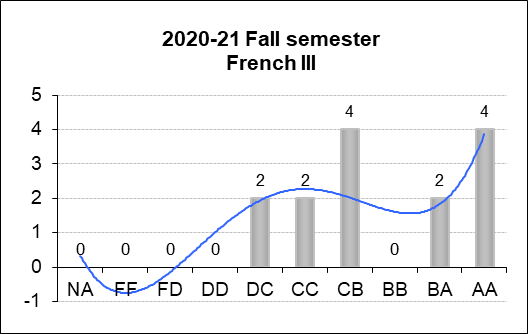 